Anexa 1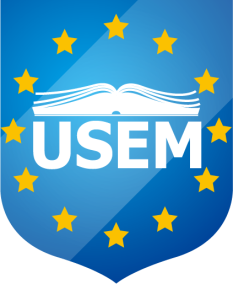 CERERE DE ÎNSCRIEREla concursul de admitere la studii superioare de doctorat, ciclul IIISubsemnatul (a), __________________________________________________________________________                                                                                               numele, prenumele cetățean al _______________________________________________________________________________domiciliat (ă) pe adresa: ____________________________________________________________________telefon fix, mobil _____________________________________________e-mail ____________________________________________rog să fiu înscris(ă) la studii superioare de doctorat, ciclul III, la specialitatea ________________________________________________________________________________________                                                             denumirea deplină a specialității în cadrul Școlii Doctorale __________________________________________________________________Forma de studii:  cu frecvență;  frecvență redusă.  Tema proiectului științific prezentat ___________________________________________________________________________________________________________________________________________Conducător de doctorat ____________________________________________________________________                                                                            numele, prenumele, gradul științific Educație și formare: Studii de licență:Instituția de învățământ superior absolvită __________________________________________________Specialitatea _________________________________________________________________________Anul absolvirii____________ nota medie generală de licență ________________. Studii de master:Instituția de învățământ absolvită________________________________________________________Specialitatea_________________________________________________________________________Anul absolvirii____________ nota medie generală _______________. Limbile străine cunoscute: ______________________________________________________________* În cazul declarării unor date incorecte, candidatul va pierde orice drept de a fi înmatriculat la studii de doctorat. Viza Directorului Școlii Doctorale: ___________________________________ Viza Conducătorului de doctorat: _____________________________________ Data _______________                                                                          Semnătura __________________Rectorului Universității de Studii Europene din Moldova,Dlui Iurie SEDLEȚCHI, doctor, profesor universitar 